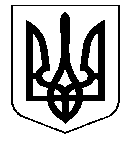                        ПРОЕКТ                           УКРАЇНАНОСІВСЬКА  МІСЬКА  РАДАНОСІВСЬКОГО  РАЙОНУ ЧЕРНІГІВСЬКОЇ  ОБЛАСТІВИКОНАВЧИЙ  КОМІТЕТР І Ш Е Н Н Я  ______________ 2018 року	м. Носівка	№ ____  Про надання згоди на розміщення рекламних конструкцій	Відповідно до статті 31 Закону України «Про місцеве самоврядування в Україні», керуючись Правилами розміщення зовнішньої реклами, затвердженими рішенням 22 сесії Носівської міської ради від 19.05.2017 №38/22/VII, розглянувши заяви Приватного підприємства «ЕСКА» та додані до них документи, виконавчий комітет міської ради вирішив:1. Надати згоду ПП «ЕСКА» на розміщення конструкцій зовнішньої реклами в м. Носівка:- на перехресті вул. Суворова і вул. Гетьмана Мазепи.- по вул. Центральна, біля мосту через р. Носівочка.- по вул. Центральна на початку Кобизького шляху.- по вул. Центральна на початку Ніжинського шляху.- по вул. Вокзальна, біля будинку №13.2. ПП «ЕСКА» встановлення конструкцій здійснити після укладання договору з міською радою на їх розміщення та у відповідності з вимогами власників підземних комунікацій. 3. Контроль за виконанням рішення покласти на заступника міського голови з питань житлово – комунального господарства Сичова О.В.Міський голова                                           В.М. ІгнатченкоПОДАННЯ:Начальник відділу містобудування та архітектури                                                                        О.П. Кононенко ПОГОДЖЕННЯ:Перший заступник міського голови                                    О.В. ЯловськийЗаступник міського голови з питань ЖКГ                           О.В. СичовКеруюча справами виконавчого комітету                            І.І. ВласенкоНачальник відділу правового забезпечення та кадрової роботи                                           С.С. ЯмаНачальник загального відділу                                                Н.В. Рубель